Name: ____________________________________	Table #: __________	Period: ______	Date: _____ 2.1C Rational Numbers_ClassworkObjective: understand that a rational number is an integer divided by an integer, convert rational numbers to decimals. CC.SS.7.NS.2b, CC.SS.7.NS.2d HW: textbook- 2.1C page 48_#24-30 ALL, #36-41 ALL 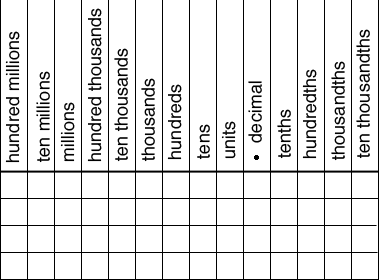 WARM-UPOne the diagram provided color in the decimal fractionsWrite each of the following as a simplified fraction and draw a diagram to represent each rational number.Write the decimal as a fraction or a mixed number in simplest formOrder the numbers from least to greatestProblemsColor  0.7  0.9  0.4 0.25Example: 